Муниципальное бюджетное дошкольное образовательное учреждениеУнэгэтэйский детский сад «Колосок»Сценарий праздника
«Белый месяц – Сагаалган»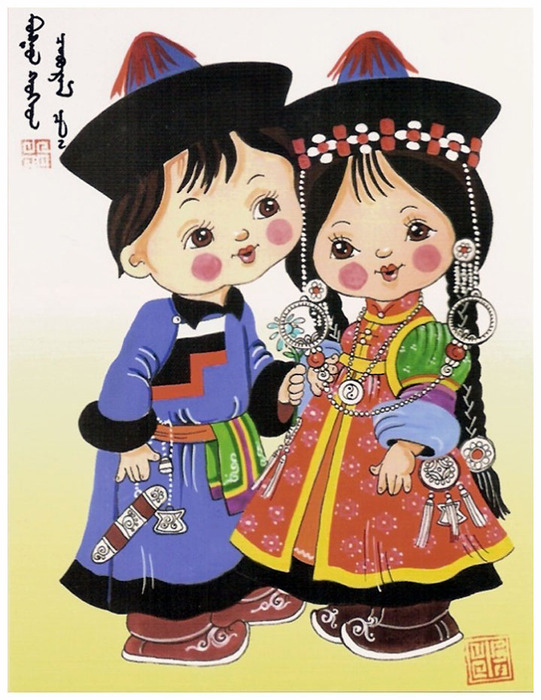 музыкальный руководитель: Воробъева В.Н.
Воспитатель: Верещагина И.Ф.Спиридонова Н.Н., Спиридонова Н.М.с.Унэгэтэй2016г

Цель:познакомить детей с национальным праздником Сагаалган, формировать представление о празднике, дать детям знания о традициях и обычаях бурят, их душевных качествах,вызвать интерес, чувство гордости к предкам, формировать уважительное, заботливое отношение к близким, познакомить с терминами: хадак«Табаг»,«Хадаг», «Золгохо», «Амармэндэ! Саган хараар».

Действующие лица:

Ведущий, дети в масках -12 животных, Белый старец.

Ход сценария:Дети  смотрят презентацию танца Ёхоор

Ведущий: Дети, сегодня бурятский народ празднует свой национальный праздник «Сагаалган», праздник Белого месяца. В переводе на русский язык это означает: Бурятский Новый год. Это возрождение нравственности, духовных начал в каждом из нас, с давних традиций и обычаев. Проходят годы, но буряты не утратили свои обычаи, они свято чтут традиции своих дедов и отцов. Они в праздничные дни Сагаалгана, веселятся, ходят друг другу в гости, поздравляют с праздником «Белого месяца»,  желают друг другу счастья, удач, успехов и здоровья. Музыкальный номер: хоровод «Мы на свет родились, чтобы радостно жить»Ребёнок: Праздник Белого месяца  Праздник светлого месяца  Только чистое ценится Только в доброе верится! Ведущий: Сегодня в нашем детском саду «Колосок» тоже праздник. Мы празднуем Бурятский Новый год.Входят Белый Старец и дети в масках животных

Белый Старец: Здравствуйте, дорогие дети, уважаемые гости! Поздравляю вас с наступившим ^ Новым Годом, с праздником Белого Месяца!По хорошему и древнему обычаю от всей души хочу пожелать вам всего только самого хорошего!

Пусть пребудут в вашем доме пять видов счастья:
долголетие, счастье, плодовитость,
почёт и богатство!

Ведущий: Ребята, вы узнали кто это к нам в гости пришел?

^ Белый Старец:Я пришел не один, а с друзьями, они будут загадывать вам загадки, а вы постарайтесь отгадать.

Ведущий: Мы очень рады нашему уважаемому гостю, что пришел к нам на праздник, спасибо за поздравления, садись пожалуйста

Дети в масках загадывают загадки:

1 ребенок: В подполье, в каморке, живет она в норке. 

Серенькая маленькая (1 Мышь - Хулгана).

2 ребенок: Посреди двора стоит копна,

Спереди вилы, а сзади метла. (2 Корова-ухэр )

3 ребенок Мчится без оглядки, лишь сверкают пятки. (3 Заяц - Шандаган)

4 ребенок: Раз - полоска, два – полоска

Рыжий зверь идет в матроске.

Три, четыре, пять и шесть.

Хочет всех поймать и съесть. (4 Тигр -бар )


5 ребенок: Дышит пламенем тот зверь, это сказочный зверь. (5 Дракон - Луу).

6-ребенок: Заплелись густые травы, закудрявились луга,

Да и сам я весь кудрявый

Даже завитком рога. (6 Баран - Хорин)

7 ребенок: Лучшие качели – гибкие лианы,

Это с колыбелизнают… (7 Обезьяны - Бишен)

8 ребенок: Не царь, а в короне,

Не всадник, а со шпорами. (8 Петух - Тахяа)

9 ребенок: Заворчал живой замок,

Лег у двери поперек. (9 Собака - Нохой)

10 ребенок: Спереди пятачок, сзади крючок,

Посредине спинка, а на ней щетинка. (10 Свинья - Гахай )

Дети садятся на стульчики.

Ведущий:

Чтоб убавилось горе, чтоб тучнели стада,

Чтобы небо над взгорьем голубело всегда.

Чтоб горели болезни и невзгоды в огне

Мы поем эту песню, Родной край о тебе.

Ведущий: 
 И начнём мы его с гимна нашей республики. Музыкальный номер: «Таёжная, озёрная, степная…» 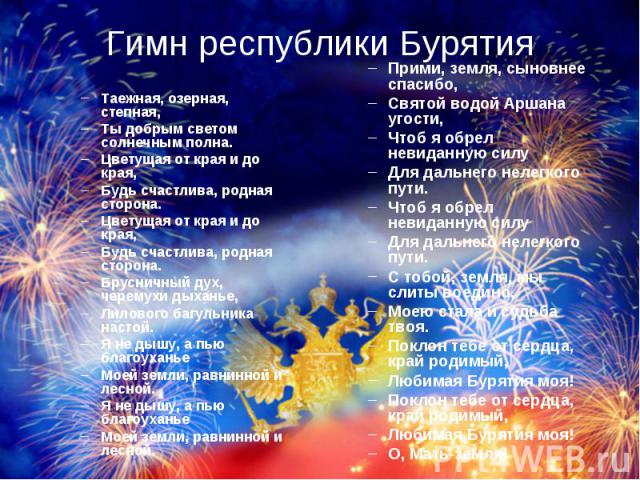 Выходят дети читают стихи:
Мы светлый праздник Сагаалган,
В саду своем встречаем,

И всем привет горячий свой

Сегодня посылаем.

С Новым годом, с белым новолуньем,
Я родным и близким говорю.

За мороз и бодрость, свежесть духа

Сагаалган, тебя благодарю.

Здоровья, мира и труда,
Вам от души желаем

И с Сагаалганом всех друзей,

Сегодня поздравляем.

Шум веселья над полями
Ветер весть несет всем нам,

Потому-что нынче радость

Славный праздник – Сагаалган!

На бурятской земле Сагаалган,
Это праздник добра и тепла,

Обычай этот нам предками дан,

Эту силу земля нам дала!

Пожелаем родимой земле
Солнца, мира и счастья навек

Чтоб у всех было всё на столе,

И был счастлив любой человек!

Стол накрыли для гостей,
Тут и творог и сметана.

Этот праздник все на свете,

Любят взрослые и дети!
Праздник Белого месяца,
Праздник светлого месяца,

Только доброе ценится,

Только в светлое верится!Ведущий
В первый день Нового года принято поздравлять и одаривать подарками родителей, дедушек и бабушек, при этом младшие по возрасту посещают старших с белыми и синими «хадаками». Мы познакомим вас, ребята, с красивым обычаем. Существует традиция дарить всем гостям разноцветныехадаки, где каждый цвет имеет свою символику и свое значение.

«Хадак» - это широкая шелковая лента символ глубокого уважения, который вручается самым дорогим и почетным людям. Здесь же совершается старинный обряд «золгохо». При этом поздравлении младшие подают обе руки, снизу придерживая руки старших и тем самым оказывая уважение к старшими говорят: «Амармэндэ! Саган хараар».

Выходят дети с хадаками

Саган хадаг (белый) – цвет материнского молока.- Белому Старцу
Хухэхадаг (синий) – цвет синего неба.- заведующему
Шара хадаг (желтый) – цвет солнца.- завхозу
Ногоонхадаг (зеленый) – цвет богатства.- воспитателям
Улан хадаг (красный) – цвет огня.- младшим воспитателямВедущий: Мы ребята, живём с вами в чудесном краю, на самом Севере славного, священного моря – озера Байкал. Много легенд хранит народная память о Байкале, о его величии и красоте.Ребёнок: Байкал – жемчужина Сибири Кто не слыхал о нём. Не знал?  Что самый необычный в мире Он на земле один – Байкал.Ведущий: А сейчас я расскажу вам одну из многочисленных легенд: «Это было давным-давно. Было у Байкала более 300 любимых рек и речушек. Все они были любимыми дочерями. Они очень любили своего отца и несли ему свои воды. Одну из дочерей, он любил больше других. Это была – красавица Ангара. Отец Байкал боялся потерять её и заточил за каменные скалы и разрешал выходить ей только ночью. Но однажды не послушалась она своего отца и убежала от него. Там ждал её Енисей. Они полюбили друг друга. Енисей не хотел расставаться со своей любимой и решил биться за неё. Но были на земле недобрые силы, которые не хотели. Чтобы богатырь Енисей соединился с красавицей Ангарой. Они похитили и спрятали его боевые доспехи. Музыкальный номер: Музыкальная игра «Доспехи Енисея». Два круга: Один круг образуют девочки, в центре круга – меч Енисея, второй мальчики – батыры. Кто из батыров прорвёт цепь и овладеет доспехами Енисея - тот и будет богатырем Енисеем.Ведущий: Давным-давно, жилище у бурят называлась юртой, она была сделана из звериных шкур. Зимой в ней было сухо и тепло, а летом она спасала людей от зноя. Прошли годы и сейчас буряты живут в домах и квартирах. Ребёнок: Богата ты, Бурятия друзьями  И дружба, самый верный вклад.  Есть много братьев у бурята,  Но русский – самый первый брат.Ведущий: В нашей республике Бурятия живут народы разных национальностей, и все они живут в дружбе и мире. Русские люди уважительно относятся к бурятским национальным традициям и праздникам и веселятся все вместе. И поэтому сейчас мы будем играть в русскую-народную игру «Сплети плетень»Музыкальная композиция: «Сплети плетень».Ребёнок: Тайга, тайга, тропинки узкие  И реки грозные бурлят.  И вот пришли к Байкалу русские.  Назвали братьями бурят. Ребёнок: Сейчас на Юге и на Севере Живёт крылатая молва  Не хлеб Иван с Даримой сеяли.  А зёрна дружбы и добра.Ведущий: Ребята, а вы знаете, какой год наступает по восточному календарю? (Год обезъяны). А прощается с нами? (Год Козы) Ведущий: А сейчас все мы станем участниками, старинного национального обряда, который проводится у бурят в самые большие праздники. Музыкальная композиция: «Обряд добрых пожеланий» Детям раздаются ленточки разных цветов, предлагают привязать их к веточкам дерева и загадать самое заветное желание.Ребёнок: Наш бурятский хоровод  Взяться за руки зовёт.  Если встанешь с нами в круг,  Значит ты хороший друг.  Хорошо ли, плохо ли топаешь ногой  Безразлично ёхору, он у нас такой. Все дети: Пусть на небе солнце светит Ёхорьё, ёхорьё,  Пусть живут леса и реки Ёхорьё, ёхорьё,  Пусть летят по небу птицы,  Ёхорьё, ёхорьё,  Люди пусть вражды не знают Ёхорьё, ёхорьё. Музыкальный номер: Хоровод «Бурятский Ёхор» Ведущий: Моё Забайкалье, родная земля Как доброго друга люблю я тебя, Как нежную маму тебя берегу,Как верную клятву забыто не могу. Тут всё: и раздолье и звонкая высь. Тут русская песня с бурятской слились. Ах черные косы, да русая прядь За крепкую дружбу хочу вас обнять. Моё Забайкалье – родная земля Широкой душою люблю я тебя… Ведущий приглашает детей в группу попробовать блюдо - буузы
Литература:

1. Базаров Б.В., Голубчикова Ю.Н. «Историко-культурный атлас Бурятии», М - 2001г.

2. Банзаров Д.Б. «Белый месяц. Празднование Нового года у монголов», У-У -1971 г.

3. Ванникова С.П. «Сагаалган - живая традиция», У-У.: Ориент Скай - 2008г.

4. Намсараев С.Д. «История Бурятии XX век», У-У - 1993 г.

5. Токарев С. Л. «Мифы народов мира», М - 1996 г.

6. Цыбиков Г. «Цагаалган», У-У -1991 г